eTable1. TRIPOD checklisteTable2. Detailed sociodemographic and clinical characteristics of the clinical high risk for psychosis sample (N=105).APS -  attenuated psychotic symptoms; BLIPS - brief limited intermittent psychotic symptoms; CAARMS - Comprehensive Assessment of At Risk Mental States; GRD - genetic risk and deterioration syndrome; IQ: intelligence quotient; SOFAS - Social and Occupational Functioning Assessment Scale.eTable 3. Results of the proportional hazards assumption test for a Cox regression model fit. P-values higher than 0.05 show that modelling met the assumptions.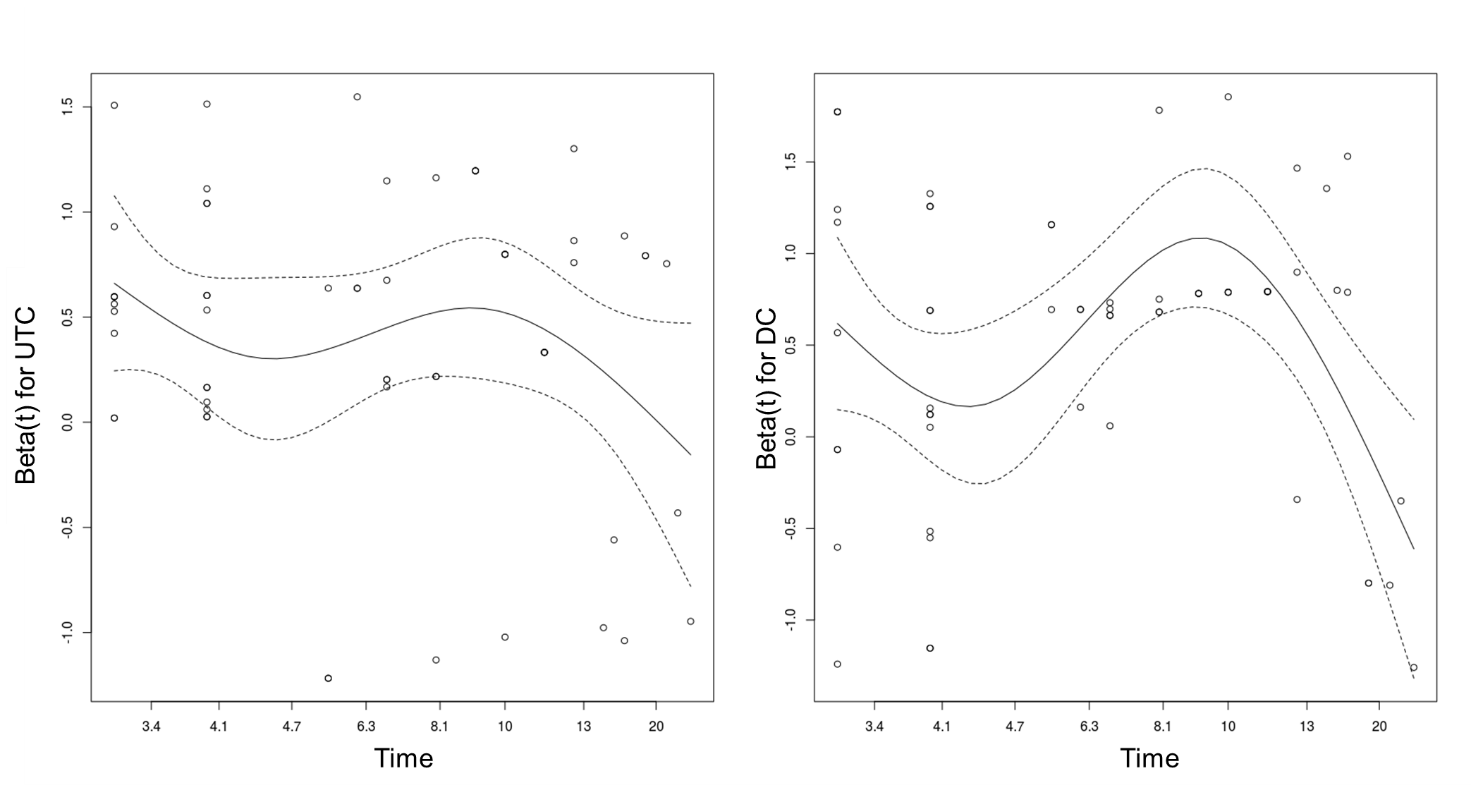 eFigure 1. Schoenfeld residuals plot confirming assumptions of Cox modelling for both unusual thought content (UTC) UTC and Disorganized Communication (DC). Time in months was transformed using classical KM transformation.Section/TopicItemDevelopment Or Validation?Checklist itemTitle and abstractTitle 1D;VThe study is identified as developing a prediction model (including clinical variables) in a clinical high risk for psychosis (CHR-P) Polish cohort. The outcome is identified as transition from CHR-P to full blown psychosisAbstract2D;VA summary of objectives, study design, settings, participants, sample size, predictors, outcome, statistical analysis, results and conclusions is providedIntroductionBackground and objectives3aD;VThe medical context and rationale for developing the model including references to existing models is described. In order to improve the prognostic accuracy for CHR-P individuals, innovative risk estimation tools are required which are universally valid 3bD;VThe objective of the study is specified as developing a clinically-based risk estimation model that could refine the ability of the clinician to predict the onset of psychosis in Polish CHR-P individualsMethodsSource of data4aD;VThe study is specified as a prospective cohort study (cohort of Polish CHR-P individuals)4bD;VThe key study dates, including start and end of accrual (March 2010 -  July 2015) as well as end of follow-up (May 2017) are specifiedParticipants 5aD;VStudy settings are briefly described. The study was contacted in the Programme of Recognition and Therapy (PORT) affiliated with the Medical University of Lodz. Detailed information regarding the PORT has been published previously (references provided)5bD;VThe eligibility criterion for participants was to meet the criteria of CHR-P for psychosis according to the Comprehensive Assessment of At Risk Mental State- CAARMS/2006. Exclusion criteria are also provided5cD;VTreatment applied in the sample is described. No standardised treatment was provided for participants but only needs-based interventions. Antidepressants, mood stabilizers and antipsychotic medications (in strictly defined clinical situations) were used in the sampleOutcome6aD;VThe outcome predicted in the study was transition from a CHR-P to psychotic disorder which was determined on the basis of CAARMS criteria for psychosis threshold and evaluated at the end of the follow-up period6bD;VSubsequent follow-up assessments were performed by clinicians who were blind to the baseline evaluation of predictorsPredictors 7aD;V Predictors included in the model were preselected on the basis of existing clinical knowledge, as currently recommended. The number of predictors was a priori limited to two, to allow an event per variable (EPV) ratio of 10 and above, which is recommended to develop robust prognostic models. The rationale for selection was described in detail in the Results section. Preselected predictors were: disorganized speech (DS) and unusual thought content (UTC). Both parameters were measured at baseline with CAARMS.7bD;VBaseline and follow-up assessments with CAARMS were carried out by different clinicians. Both were blind to the results of their evaluations Sample size 8D;VStudy participants were 105 individuals subsequently referred to the PORT between March 2010 and July 2015Missing data9D;VThere was no missing data in the studyStatistical analysis methods 10aDPredictors were treated as continuous variables which ranged between 0 and 6. Predictors proved to be non-collinear 10bDModel building procedures included:- A priori selected variables based on literature review- The model was developed on the dataset after Synthetic Minority Over-sampling Technique -Time-to-event model developed with Cox proportional hazard method-The model was internally validated on 1000 bootstrap resamples10cVThe model was internally validated on 1000 bootstrap resamples10dD;VMeasures used to assess model’s performance included:-Harrell's concordance index, -Receiver-operating characteristics (ROC) curves in a function of time, -Calibration of the model (calibration plots) with optimism correction 10eVNon-applicable Risk groups11D;VNon-applicableDevelopment vs validation12VNon-applicable: for this study only internal validation on the original dataset was performed ResultsParticipants 13aD;VThe median follow-up period for the entire sample was 36 months (IQR: 10-59 months; mean time: 35.4 ± 25.0 months). The outcome rates in subsequent time points (24 and 12, 36 and 48 months) are presented.13bD;VBasic demographic and clinical characteristics of participants are presented in Table 1.13cVNon-applicableModel development 14aD105 individuals participated in the study, 20 transitioned to psychosis14bDNon-applicable (only adjusted associations were calculated)Model specification15aDThe prediction model was presented as:-Hazard ratios with 95% CI -Risk calculator for estimation of the likelihood of transition 15bDBased on the model, an algorithm was generated allowing the probability of transition from a CHR-P to psychosis to be estimated. The risk calculator is providedModel performance 16D;VPerformance measures included:-Harrell’s concordance index (c-index)-Receiver-operating characteristics (ROC) curves against time with sensitivity, specificity, accuracy and AUCs for subsequent time points (Figure 1)-Internal validation with 1000 bootstrap resamples: calibration plots with a correction for optimism (Figure 2) Model updating17VC- index for the model is established as high (0.79) and its performance is satisfactory (Figure1)Consistency between the observed probabilities and the model-predicted probabilities derived from 1000 bootstrap resamples is high (Figure2)DiscussionLimitations18D;VLimitations of the study are discussedInterpretation19aVNon-applicable19bD;VAn overall interpretation of the results with references to similar studies is presentedImplications20D;VThe potential clinical use of the model and implications for future research are discussedOther informationSupplementary information21D;VSupplementary data includes:-Schoenfeld residuals plot confirming assumptions of Cox modelling for both preselected predictors (Suppl. Figure 1)- Results of the proportional hazard assumption test for a Cox regression model fit (Suppl. Table 1)Web risk calculator is available at: https://link.konsta.com.pl/psychosisFunding22D;VFunding source is specified CharacteristicMedian (25th-75th percentile) or Number (proportion)Age (years)  Mean ± SD18 (16-20)18.8 ± 3.5Gender (male/female)49 (46.7%) / 56 (53.3%)Education (years)  Mean ± SD11 (9-12)10.6 ± 2.4OccupationStudent 78 (74.3%)Employed20 (19.0%)No educationally/vocationally active7 (6.7%)First-degree relative with psychotic disorder17 (16.2%)Intake groupAPS only63 (60.0%)BLIPS only3 (2.9%)GRD only20 (19.0%)APS plus GRD18 (17.1%)BLIPS plus GRD1 (1.0%)CAARMS severity scorePositive symptoms   Unusual thought content3 (0-4)   Non-bizarre ideas3 (0-4)   Perceptual abnormalities0 (0-4)   Disorganized speech2 (0-3)Subjective cognitive change 4 (2-4)Observed cognitive change 2 (1-3)Emotional disturbanceSubjective emotional disturbance 3 (0-4)Observed blunted affect 3 (2-4)Observed inappropriate affect 0 (0-0)Negative symptoms   Alogia 2 (1-4)   Avolition/Apathy 4 (2-5)   Anhedonia 4 (3-5)Behavioural changeSocial isolation4 (3-4)Impaired role function 4 (3-5)Disorganised/Odd behaviour 2 (0-3)Aggression/Dangerous behaviour2 (0-3)Motor/physical changesSubjective motor change0 (0-2)Observed changes in motor functioning0 (0-1)Subjective complaints of impaired bodily sensations0 (0-0)Subjective complaints of impaired autonomic functioning0 (0-3)General psychopathologyMania0 (0-0)Depression3 (2-4)Suicidality and self harm2 (0-3)Mood swings/Lability0 (0-2)Anxiety3 (2-4)OCD symptoms 0 (0-0)Dissociative symptoms 0 (0-2)Impaired tolerance to normal stress 4 (3-4)Fulfilling APS criteria Unusual thought content57 (54.3%)Non-bizarre ideas63 (60.0%)Perceptual abnormalities41 (39.0%)Disorganized speech11 (10.5%)SOFAS score  Mean ± SD50 (45-55)49.4 ± 7.6IQ106 (98-112)   Mean ± SD104.7 ± 14.3DSM – IV comorbid disorderDepression only30 (28.6%)Anxiety only15 (14.3%)Depression/Anxiety7 (6.7%)Conduct 3 (2.9%)Conduct/Depression9 (8.6%)Bipolar2 (1.9%)Body Dysmorphic 1 (1.0%)No Axis-I comorbid disorder38 (36.2%)Personality   Schizotypal23 (21.9%)   Borderline4 (3.8%)   Mixed5 (4.8%)Use of psychoactive substances14 (13.3%)MedicationAntipsychotic (all atypical)24 (22.9%)Antidepressant  (SSRI)41 (39.0%)Mood stabilizer 4 (3.8%)RhoChi2P-valueUnusual thought content-0.17351.86700.172Disorganized speech-0.02870.05380.817Global1.88750.389